			Peninsula Piecemakers Quilt Guild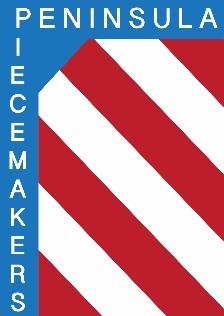 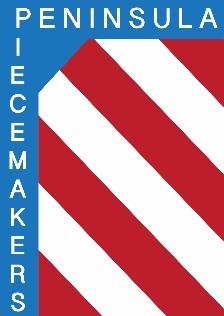 P.O. Box 1295Newport News, VA  23601Board of Directors Meeting                            August 16, 2021              		Attendance:Board President: Rhonda Gianturco			Vice President: Karen Carr Executive Treasurer: Natalie Hutchinson	 	Executive Secretary: Lois BatesDay Coordinator: Mark Fowler			Day Treasurer: Lori MurdockDay Secretary:    vacant                 		Night Coordinator: Kitty TullyNight Treasurer: Debi Cross (abs)		Night Secretary: Susan Waddles (abs)Guests:  Linda Odell and Lisa Hartman, newsletter editorsI. Call to order:  Vice President Karen Carr called the meeting to order at 7:03 p.m. via Zoom.II. Lori made a motion to approve the minutes of the July 19 meeting.  Natalie seconded.  Approved.III. Treasurer sent the full report.  Ending balances:  Executive Account $20,859.81; Day Chapter $1421.35               Night Chapter $1525.88Motion made by Mark, seconded by Lori to approve & save for audit.  Approved.IV. New Business:  Website and Newsletter:  Linda Odell discussed her plan for having a memorial page on the PPQG website.  After many comments it was decided that although this is a nice idea there were too many pitfalls so there will not be a memorial page.  It is very appropriate to post on the e-tree any obituaries or notices of members’ passing.	Also discussed was the courtesy ad policy for the newsletter.  The courtesy ad policy was designed for members to sell 1 or 2 personal items at no cost.  It was not for professionals to run ads each month for free.  Linda will list member owned businesses and services on the website under “resources and services”. 	Linda will try to tighten up the newsletter to fewer pages.  She suggested chapter secretaries send their minutes to the chapter leader for approval before sending to her.   Minutes do not need to include details of items that will have a special notice in the newsletter.  	Linda will run a challenge in the newsletter so people will familiarize themselves with the website.	The roster on the website can only be accessed by a special password.  Email Linda for the password.V.  Old Business:		A.  Meeting locations: Depending on the Virginia Covid guidelines and Hilton Baptist regulations Rhonda and Karen will decide whether to meet in person, only Zoom, or a hybrid meeting.  	B.  Symposium update:  Committee will meet Thursday.  No report now.	C.  Encourage past and present members to come back to PPQG:  Kitty, along with Jeanne Surber and Barbara Linde analyzed rosters from 2013-2020, a total of 579 people.  They recommend priority 1 would be to call people who are current members but have not participated since the shutdown (105 people).  Priority 2 would be people who were recently members but are not current members (162 people).  Priority 3 would be members who have not been members since the 2013 roster (54 people).  Priority 4 would be people who have moved and inquire if they would like to participate by Zoom (19 people).  Seven people have died.  She suggested calling the 70 people who have been to parking lot meetings, in person or zoom meetings and thank them and give them information on upcoming programs.  	D.  Positions to be filled:  Day secretary is still needed.  Day and night program chairs are open but it was felt the program committee is doing a fine job and they don’t really need more people.  If members would offer suggestions of programs that would be very helpful.	E.  Karen presented an updated list of programs. Additions are Sept 10, day, Nancy Trudeau, Angel Quilters; Oct. 8, day, David Sirota; Jan 11, night, Sunshine Quilt Shop; March 11, day, Debrief from Mid Atlantic Quilt Festival.  There are some other possibilities not included here until confirmed.  	Barbara Linde will submit the program list to the website and a reminder that if you join now your membership is good through December 2022.Other new business:  Suggestion was made that when there is a regular program either we do not have a studio tour or they only last ten minutes.  At the next meeting a decision should be made as to the wording of courtesy ad policy.Also how can we assure only members have access to the Zoom meetings?  Membership renewals will begin in November.  Online payments can be made.  Anyone using the Square will pay $32, $30 for membership & $2. Service fee.  VI. Meeting adjourned at 8:50 p.m.Respectfully submitted, Lois A. BatesExecutive Secretary